Informatīvais ziņojumsPar Reģionālās politikas pamatnostādņu 2013.-2019. gadam īstenošanas 2013.-2017. gadā starpposma novērtējumuRĪGA2018. gada februārisSatursPielikumi1.pielikums. Pamatnostādnēs paredzēto uzdevumu un pasākumu plāna izpilde 2013.-2017. gadā2.pielikums. Politikas rezultāti un to sasniegšanas rādītāji IevadsInformatīvais ziņojums “Reģionālās politikas pamatnostādņu 2013.-2019. gadam īstenošanas starpposma 2013.–2017. gadā novērtējums” (turpmāk – informatīvais ziņojums) sagatavots saskaņā ar Ministru kabineta 2013. gada 29. oktobra rīkojuma Nr.496 “Par Reģionālās politikas pamatnostādnēm 2013.–2019. gadam” 5.1.apakšpunktā doto uzdevumu Vides aizsardzības un reģionālās attīstības ministrijai (turpmāk – VARAM) iesniegt Ministru kabinetā starpposma novērtējuma informatīvo ziņojumu par Reģionālās politikas pamatnostādnēm 2013.-2019. gadam (turpmāk – Pamatnostādnes) īstenošanas gaitu.Saskaņā ar Ministru kabineta 2015. gada 29. aprīļa rīkojuma Nr.230 “Par Rīcības plānu Latgales reģiona izaugsmei 2015.-2017. gadam” 4. punktu Vides aizsardzības un reģionālās attīstības ministrijai, iesniedzot Ministru kabinetā Reģionālās politikas pamatnostādņu 2013.-2019. gadam īstenošanas starpposma novērtējumu, jāiekļauj tajā arī informācija par Rīcības plāna Latgales reģiona izaugsmei 2015.-2017. gadam (turpmāk – Rīcības plāns) izpildi.Pamatnostādnēs ir definētas reģionālās politikas risināmās problēmas, mērķi un principi, rīcības virzieni politikas mērķu sasniegšanai un sasniedzamie rezultāti. Saskaņā ar Pamatnostādnēm reģionālās politikas vidēja termiņa mērķi ir:Sekmēt teritorijās uzņēmējdarbības attīstību un darbavietu radīšanu, veicināt darbavietu un pakalpojumu sasniedzamību, kā arī uzlabot pakalpojumu kvalitāti un pieejamību;Stiprināt reģionu un pašvaldību rīcībspēju un lomu savas teritorijas attīstības veicināšanā. Pamatnostādnes ietver rīcības plānu ar konkrētiem pasākumiem definēto mērķu sasniegšanai (Pamatnostādņu 1.pielikums).Saskaņā ar Ministru kabineta 2014. gada 2. decembra noteikumu Nr. 737 “Attīstības plānošanas dokumentu izstrādes un ietekmes izvērtēšanas noteikumi” 41. punktā noteikto kārtību, informatīvajā ziņojumā analizēta Pamatnostādnēs izvirzīto mērķu un plānoto rezultātu sasniegšana, vērtējot noteikto rezultatīvo rādītāju izpildi, un atspoguļots politikas plānošanas dokumenta īstenošanā iesaistīto institūciju paveiktais (sk. 1.pielikumu).Informatīvais ziņojums strukturēts šādi:1.nodaļā “Reģionālās attīstības tendences” apskatītas rādītāju izmaiņas Pamatnostādņu 1.3.apakšnodaļā analizētajiem rādītājiem, parādot kā mainījusies situācija reģionālajā attīstībā kopš 2013. gada.2.nodaļā “Paveiktie darbi” apskatīti VARAM un atsevišķos gadījumos nozaru ministriju paveiktais atbilstoši pamatnostādņu 5.un 6.nodaļā definētajiem rīcības virzieniem. Izvērsts VARAM un nozaru ministriju paveikto darbu apraksts atbilstoši Pamatnostādņu 1.pielikumam ietverts informatīvā ziņojuma 1.pielikumā.3.nodaļā “Politikas rezultāti un to sasniegšanas rādītāji” apskatīts, vai sasniegti Pamatnostādņu 7.nodaļā noteiktie rezultatīvie rādītāji uz 2016. gadu.Reģionālās attīstības tendencesŅemot vērā, ka vidusposma novērtējums tiek sagatavots 2017. gadā, kad kopš pamatnostādņu apstiprināšanas pagājuši tikai nepilni četri gadi, kā arī to, ka statistikas dati ir pieejami ar 1-3 gadu nobīdi, nav sagaidāmas būtiskas izmaiņas teritoriju attīstību raksturojošajos rādītājos sadalījumā pa reģioniem, pilsētām un novadiem. Aktuālo sociālekonomisko datu analīze liecina, ka daļā analizēto rādītāju atšķirības starp reģioniem ir mazliet pieaugušas, bet daļā mazliet samazinājušās. Kopumā reģionālo atšķirību samazināšana joprojām ir ļoti aktuāls uzdevums.Samazinājušās reģionālās atšķirības pašvaldību vērtētajos ieņēmumos uz 1 iedzīvotāju – ja 2012. gadā atšķirība starp pašvaldību ar augstāko un zemāko rādītāju bija sešas reizes, tad 2017. gadā tā ir nepilnas piecas reizes (no 1352,95 euro Garkalnes novadā līdz 289,59 euro Zilupes novadā) (Valsts reģionālās attīstības aģentūras (turpmāk – VRAA) aprēķins, balstoties uz Ministru kabineta  2016. gada 20. decembra noteikumiem Nr. 816 “Noteikumi par pašvaldību finanšu izlīdzināšanas fonda ieņēmumiem un to sadales kārtību 2017. gadā”) (sk. 1.attēlu).1.attēls. Pašvaldību vērtētie ieņēmumi uz 1 iedzīvotāju, euroSaskaņā ar Nacionālā attīstības plāna 2014.-2020. gadam un Latvijas ilgtspējīgas attīstības stratēģijas līdz 2030. gadam īstenošanas uzraudzības ziņojumu par tautsaimniecības pakāpenisku izaugsmi liecina iedzīvotāju ienākuma nodokļa ieņēmumu apjoms pašvaldības budžetos, kas pārrēķināts uz vienu iedzīvotāju. Neskatoties uz to, ka 2015.gadā tika samazināta iedzīvotāju ienākuma nodokļa likme, saglabājoties nemainīgam nodokļa likmes sadalījumam pašvaldības un valsts budžetos (80:20), pašvaldību ieņēmumu apjoms uz vienu iedzīvotāju visus pēdējos gadus kopš 2009.gada ir pakāpeniski audzis, vidēji palielinoties par sešiem procentiem attiecībā pret iepriekšējo gadu. Lai gan rādītājs neuzrāda katras pašvaldības finansiālo kapacitāti autonomo funkciju veikšanai, tas liecina, ka ieņēmumu pieaugums caurmērā apsteidz ekonomiskās izaugsmes un inflācijas tempus.Ir uzlabojusies autoceļu kvalitāte – 2011.gadā aptuveni 50% valsts autoceļu ar melno segumu garuma bija sliktā vai ļoti sliktā stāvoklī (t.sk. 48,1% valsts galveno autoceļu, 54,3% reģionālo valsts autoceļu un 47,3% vietējo valsts autoceļu garuma), tad 2017.gadā 43% jeb 3820,5 km no visiem auto ceļiem ar asfalta segumu bija sliktā vai ļoti sliktā stāvoklī (t.sk. 32% valsts galveno autoceļu, 47% reģionālo valsts autoceļu un 43% vietējo valsts autoceļu) (Satiksmes ministrijas dati) (sk. 2.attēlu).2.attēls. Sliktā vai ļoti sliktā stāvoklī esošo valsts autoceļu ar melno segumu īpatsvars, %Pašnodarbināto īpatsvars plānošanas reģionos kopš 2012. gada faktiski nav mainījies un 2015. gadā Rīgas plānošanas reģionā sastādīja 24%, salīdzinot ar pārējiem plānošanas reģioniem, kur pašnodarbināto īpatsvars ir no 41-52% (2012. gadā attiecīgi 24% un 40-52%) (CSP dati).3.attēls. Nefinanšu investīcijas plānošanas reģionos uz vienu iedzīvotāju, euroDati par saņemtajām nefinanšu investīcijām liecina, ka teritorijās ārpus Rīgas un tās apkārtējām teritorijām piesaista būtiski mazāk nefinanšu investīciju. 2011. gadā Rīgas plānošanas reģionā nefinanšu investīciju apjoms uz vienu iedzīvotāju bija 2309,0 euro, bet Latgales plānošanas reģionā – vairāk kā divas reizes mazāks – 1108,9 euro uz vienu iedzīvotāju. Atšķirība piesaistītajās nefinanšu investīcijās uz vienu iedzīvotāju kopš 2011. gada ir pieaugušas. 2016. gadā Rīgas plānošanas reģionā nefinanšu investīciju apjoms uz vienu iedzīvotāju bija 2860,9 euro, bet Latgales plānošanas reģionā – 551,5 euro – 5,2 reizes mazāk  (CSP dati) (sk. 3.attēlu).Pieaugušas arī disproporcijas ekonomiski aktīvo tirgus sektora statistikas vienību īpatsvarā plānošanas reģionos. Ja 2011. gadā 54,8% ekonomiski aktīvo tirgus sektora statistikas vienību darbojās Rīgas plānošanas reģionā, tad 2015. gadā jau 58,23% ekonomiski aktīvo tirgus sektora statistikas vienību darbojās Rīgas plānošanas reģionā (CSP dati) (sk. 4.attēlu). 4.attēls. Ekonomiski aktīvo tirgus sektora statistikas vienību īpatsvars Rīgas plānošanas reģionā, %Rīgas plānošanas reģionā 2011. gadā uz 1000 iedzīvotājiem bija 51,9 individuālie komersanti un komercsabiedrības, pārējos plānošanas reģionos – aptuveni 2 - 3 reizes mazāk. Atšķirība starp lielāko un mazāko rādītāju plānošanas reģionos bija 3,05 reizes. Savukārt 2015. gadā pēc CSP publiskotajiem provizoriskiem datiem Rīgas plānošanas reģionā uz 1 000 iedzīvotājiem bija 67 individuālie komersanti un komercsabiedrības, atšķirība starp lielāko un mazāko rādītāju plānošanas reģionos bija pieaugusi un sastādīja 3,19 reizes.2012.gadā 68% aizņemto darbavietu atradās Rīgas plānošanas reģionā, savukārt statistika par 2016.gadā vidēji gadā aizņemtajām darbavietām liecina, ka Rīgas plānošanas reģionā atradās jau 70% no visām aizņemtajām darbavietām  (CSP dati) (sk. 5.attēlu).5.attēls. Aizņemto darbavietu īpatsvars Rīgas plānošanas reģionā, %Pieaugušas bezdarba līmeņa atšķirības starp plānošanas reģioniem. Rīgas plānošanas reģionā 2013.gada sākumā bezdarba līmenis bija 4,9%, pārējos – 7,4-13,7), t.i. atšķirība starp reģionu labāko un sliktāko rādītāju ir 2,8 reizes, savukārt 2017.gadā Rīgas plānošanas reģionā bezdarbs bija 4,2%, pārējos reģionos bezdarba līmenis svārstījās no 4,0 Vidzemes plānošanas reģionā līdz 13,5% Latgales plānošanas reģionā (CSP dati), atšķirība starp reģionu labāko un sliktāko rādītāju 3,2 reizes  (sk. 6.attēlu).6.attēls. Bezdarba līmenis plānošanas reģionos, % Saskaņā ar Nacionālā attīstības plāna 2014.-2020. gadam un Latvijas ilgtspējīgas attīstības stratēģijas līdz 2030. gadam īstenošanas uzraudzības ziņojumu datu analīze rāda, ka darba meklētāju skaits visos reģionos attiecībā pret 2012. gadu ir samazinājies, visbūtiskāk (teju uz pusi) tas ir sarucis Pierīgas un Vidzemes statistiskos reģionos. Ļoti nelielas izmaiņas vērojamas Latgales reģionā, kur darba meklētāju īpatsvars mainījies par trīs procentiem – no 20,9% 2012. gadā uz 17,9% 2016. gadā. Attiecīgi Latgales reģions šobrīd identificējams kā vienīgais, kur pastāv varbūtība nākotnē nesasniegt Nacionālā attīstības plāna 2014.-2020. gadam nosprausto mērķi attiecībā uz uzņēmējdarbības attīstību un jaunu darba vietu radīšanu. Nedaudz pasliktinājies Latvijas rādītājs pēc reģionālā IKP uz vienu iedzīvotāju dispersijas NUTS 3 reģionos salīdzinājumā ar citām ES valstīm. Ja 2009. gadā Latvija uzrādīja ceturto sliktāko rezultātu starp ES dalībvalstīm (43,3%), tad 2014. gadā – otro sliktāko rezultātu (44,0%) (Eurostat) (sk. 7.attēlu). 7.attēls. Reģionālā IKP uz vienu iedzīvotāju dispersija NUTS 3 reģionos, %Salīdzinot datus pa reģioniem, redzams, ka pieaug atšķirības starp IKP apjomu Rīgas plānošanas reģionā un pārējos plānošanas reģionos, tas ir, palielinājies Rīgas plānošanas reģiona IKP īpatsvars Latvijas kopējā IKP no 65,9% uz 68,8% (sk. 8.attēlu) un pārējo reģionu īpatsvars samazinājies. Pārējo reģionu daļas iekšzemes kopproduktā bija robežās no 6-9%. (VARAM aprēķins, balstoties uz CSP datiem). Latvijas NUTS 3 reģionu IKP uz vienu iedzīvotāju 2010. gadā svārstījās no 14 183 euro Rīgas statistiskajā reģionā līdz 4 608 euro uz vienu iedzīvotāju Latgales statistiskajā reģionā (atšķirība 3,08 reizes), savukārt 2015. gadā tajos pašos reģionos no 20 551 euro līdz 6 839 euro (atšķirība 3,01 reizes) (CSP dati) – atšķirības starp statistiskajiem reģioniem 2015. gadā salīdzinājumā ar 2010. gadu faktiski nav mainījušās.8.attēls. Rīgas plānošanas reģiona IKP īpatsvars, %Iedzīvotāju skaits pašvaldībās laikā no 2012.-2017. gadam pieaudzis tikai teritorijās ap galvaspilsētu, kā arī Ikšķiles, Siguldas un Ozolnieku novadā, pārējā valsts teritorijā tas ir samazinājies; atsevišķās pašvaldībās samazinājums sasniedz 11-16% sešu gadu periodā, kas ir līdzīgi samazinājuma tempi kā 2000.-2011. gada periodā (Tautas skaitīšanas un Reģionālās attīstības indikatoru moduļa (turpmāk – RAIM) dati). Rīgas plānošanas reģiona iedzīvotāju īpatsvars no visiem valsts iedzīvotājiem no 2013. gada līdz 2015. gadam ir palielinājies no 49,53% līdz 50,46%, t.i., gandrīz par 1 procentpunktu (Pilsonības un migrācijas lietu pārvaldes, turpmāk – PMLP dati) (sk. 9.attēlu).9.attēls. Rīgas plānošanas reģiona iedzīvotāju īpatsvars no visiem valsts iedzīvotājiem, %Joprojām raksturīga tendence, ka Baltijas jūras piekrastes novadi, kuru administratīvās teritorijas robežojas ar atklāto jūru, attīstībā atpaliek no novadiem, kuru administratīvās teritorijas robežojas ar Rīgas līci (t.i., ir tuvāk galvaspilsētai). Austrumu pierobežas novadu attīstības demogrāfiskie rādītāji nedaudz pasliktinājušies. 2013. gadā Austrumu pierobežas pašvaldībās dzīvoja tikai 13,3% Latvijas iedzīvotāju, savukārt 2017. gadā - tikai 12,7% Latvijas iedzīvotāju. Laikā no 2008. gada sākuma līdz 2013. gada sākumam iedzīvotāju skaits Austrumu pierobežas novados bija sarucis 2,4 reizes straujāk, nekā novados vidēji un 2,2 reizes straujāk nekā Latvijā kopumā, savukārt laikā no 2012. gada sākuma līdz 2017. gada sākumam iedzīvotāju skaits Austrumu pierobežas novados ir sarucis 1,8 reizes straujāk nekā novados (rādītājs uzlabojies) vidēji un 2,9 reizes straujāk nekā Latvijā kopumā (rādītājs pasliktinājies) (VARAM aprēķins, izmantojot RAIM datus). Austrumu pierobežas novados joprojām ir augsts iedzīvotāju virs darbspējas vecuma īpatsvars un zems iedzīvotāju līdz darbspējas vecumam īpatsvars. 2017. gadā visos Austrumu pierobežas novados ir mazāks iedzīvotāju skaits līdz darbspējas vecumam uz 1000 iedzīvotājiem nekā Latvijā kopumā. Savukārt iedzīvotāju skaits virs darbspējas vecuma uz 1000 iedzīvotājiem 12 no 14 Austrumu pierobežas novadiem ir lielāks par Latvijas vidējo rādītāju. Ekonomiskie rādītāji Austrumu pierobežā ir nedaudz uzlabojušies. Bezdarba līmenis Austrumu pierobežā samazinājies no 18,6% 2013. gadā līdz 17,4% 2017. gada sākumā (VARAM aprēķins, izmantojot Nodarbinātības valsts aģentūras datus). Ekonomiski aktīvo individuālo komersantu un komercsabiedrību skaits uz 1000 iedzīvotājiem paaugstinājies no 10,6 2011. gadā līdz 15,8 2015. gadā (VARAM aprēķins, izmantojot RAIM datus).Statistikas datu analīze liecina, ka līdz 2018. gada sākumam īstenotie reģionālās politikas pasākumi nav atstājuši būtisku ietekmi uz reģionālās attīstības atšķirību samazināšanos. Vienlaikus jāuzsver, ka rādītāju pasliktināšanās daudzos indikatoros ir bijusi minimāla. Jāņem vērā, ka Pamatnostādnēs plānoto investīciju atbalsta pasākumu, kas ir finansiāli ietilpīgākie ieguldījumi teritorijās ar vislielāko sagaidāmo ietekmi, īstenošana ir tikai tās sākumposmā, tāpēc to ietekme uz rādītājiem un uz Pamatnostādņu mērķu sasniegšanu būs daudz nozīmīgāka, veicot Pamatnostādņu īstenošanas gala novērtējumu. Statistikas datu analīze, t.sk. reģionālās atšķirības nefinanšu investīciju un darba vietu apjomā, apliecina reģionālās attīstības atbalsta pasākumu – 3.3.1. specifiskā atbalsta mērķa (turpmāk – SAM) “Publiskā infrastruktūra uzņēmējdarbībai” un 5.6.2. SAM “Degradēto teritoriju atjaunošana”, kuru rezultāti tiek radītas darba vietas un piesaistītas nefinanšu investīcijas - aktualitāti un nepieciešamību. Tāpat reģionālās attīstības tendences apliecina nepieciešamību īstenot teritoriāli diferencētus atbalsta pasākumus, piem., paredzot speciālo atbalstu Latgales plānošanas reģionam, ņemot vērā, ka Latgales reģions šobrīd identificējams kā vienīgais, kur pastāv varbūtība nākotnē nesasniegt NAP 2020 nosprausto mērķi attiecībā uz uzņēmējdarbības attīstību un jaunu darba vietu radīšanu.   Savukārt valsts budžeta finansēti atbalsta pasākumi nav īstenoti - finansējums valsts budžeta mērķdotācijai pašvaldībām (1.pielikuma 1.2.5.punkts), kura pieprasījumus VARAM vairākkārt iesniegusi Ministru kabinetā, nav ticis piešķirts. Pašvaldības īstenojušas ieguldījumus teritorijas attīstībā pašvaldības budžeta ietvaros un iespēju robežās piesaistot investīcijas vai ņemot aizdevumu Valsts kasē – informācija par šiem ieguldījumiem informatīvajā ziņojumā nav apkopota, jo tie nav Pamatnostādnēs plānotie pasākumi. Ņemot vērā valsts budžeta līdzekļu nepiešķiršanu, attīstības veicināšana lauku attīstības telpā nav bijusi iespējama tādā apmērā, kā Pamatnostādnēs plānots. Reģionu attīstības tendences rada pamatu secināt, ka, plānojot attīstību nākamajam periodam, jāapsver risinājumi, kā nodrošināt to teritoriju, kuras iztukšojas un uzrāda zemus attīstības rezultātus, “viedo saraušanos”. Ņemot vērā, ka nākamajā plānošanas periodā pieejamie Eiropas Savienības (turpmāk – ES) fondu līdzekļi var būt daudz mazāki nekā 2014.-2020. gada plānošanas periodā, ir būtiski pārskatīt valsts politiku, paredzot valsts budžeta līdzekļu piešķiršanu reģionālās attīstības pasākumiem. Uzstādījumi attiecībā uz ES fondu līdzekļu plānošanu un sniegšanu teritorijām 2014.-2020. gada plānošanas periodā ir atspoguļoti VARAM sagatavotajā Latvijas Republikas nacionālajā pozīcijā “Par atbalsta iespējām teritoriju attīstībai pēc 2020. gada”  (apstiprināta Ministru kabinetā 2017. gada 10. oktobrī). Papildus informācija par reģionālās politikas ietekmi būs pieejama VARAM 2018. gadā izstrādātajos ziņojumos: “Analītiskais ziņojums par Eiropas Savienības fondu 2014.-2020. gada plānošanas perioda ieguldījumiem un uzraudzības rādītājiem Latvijas administratīvajās teritorijās”. Ziņojumā tiks apskatīts ieguldīto ES fondu sadalījums pa reģioniem un pašvaldībām. Atbilstoši Ministru kabineta 2014. gada 1. jūlija noteikumiem Nr. 367 “Reģionālās attīstības uzraudzības un novērtēšanas kārtība” (turpmāk – MK noteikumi Nr. 367) VARAM, sākot ar 2016. gadu, sagatavoto analītisko ziņojumu, kuru katru gadu Valsts reģionālās attīstības aģentūra publicē Reģionālās attīstības indikatoru modulī (www.raim.gov.lv) līdz 30. jūnijam. Ziņojums par 2018. gadu, saskaņā ar MK noteikumiem Nr. 367, tiks izstrādāts līdz 30. jūnijam.2.      “ES fondu 2007. – 2013. gada plānošanas perioda ieguldījumu pilsētvidē izvērtējums”. Ziņojumā sadarbībā ar Finanšu ministriju tiks analizēta ES fondu 2007. – 2013. gada plānošanas perioda Eiropas Reģionālās attīstības fonda (turpmāk – ERAF) 3.6. prioritātes “Policentriska attīstība” 2007. – 2016. gadā veikto ieguldījumu ietekme 9 nacionālas nozīmes attīstības centros un 10 reģionālas nozīmes attīstības centros (pa diviem no katra plānošanas reģiona), novērtējot ieviešanas mehānisma efektivitāti, sasniegto rezultātu lietderību un ietekmi uz pilsētu un apkārtējo teritoriju attīstību. Ziņojums, ko veic VARAM sadarbībā ar Finanšu ministriju, tiks izstrādāts līdz 2018. gada 30. jūnijam.3.     Informatīvais ziņojums par attīstības centru iesniegto projektu kvalitātes novērtējumu un priekšlikumiem tālākai rīcībai, un papildus nepieciešamo atbalsta mehānismu uzņēmējdarbības infrastruktūras attīstīšanai. Ziņojumā tiks izvērtēta 3.3.1. SAM “Publiskā infrastruktūra uzņēmējdarbībai” pabeigto projektu 30 nacionālas un reģionālas nozīmes attīstības centros ietekme. Ziņojums tiks izstrādāts līdz 2018. gada 1. aprīlim.Paveiktie uzdevumi Atbilstoši Pamatnostādnēm visām reģionālās politikas mērķteritorijām ir paredzēti investīciju atbalsta pasākumi 2014.-2020. gada plānošanas perioda ES fondu ietvaros (sk. 10.attēlu). Vienlaikus jāuzsver, ka ES fondu SAM ieviešana ir tikai tās sākumposmā, līdz ar to šī atbalsta rezultātus pilnvērtīgāk varēs novērtēt, veicot pamatnostādņu gala novērtējumu.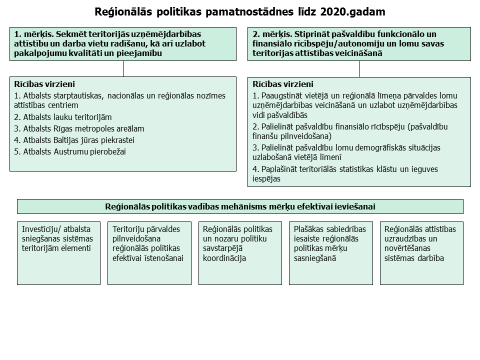 10.attēls. Pamatnostādņu satura, t.sk. mērķu un rīcības virzienu shematisks attēlojumsVARAM ir uzsākusi īstenot pašvaldību atbalsta pasākumus 3.3.1. SAM “Publiskā infrastruktūra uzņēmējdarbībai” (atbalsts attīstības centriem un lauku attīstības telpai), 4.2.2. SAM “Pašvaldību ēku energoefektivitāte” (atbalsts attīstības centriem un lauku attīstības telpai), 5.6.2. SAM “Degradēto teritoriju atjaunošana” ietvaros (atbalsts attīstības centriem un Latgales plānošanas reģiona/Austrumu pierobežas pašvaldībām).2014.-2020. gada ES fondu plānošanas periodā pieejams jauns instruments ieguldījumu veikšanai teritorijās – integrētās teritoriju investīcijas (turpmāk – ITI). Saskaņā ar Eiropas Parlamenta un Padomes 2013. gada 17. decembra regulas (ES) Nr.1301/2013 par īpašiem noteikumiem attiecībā uz Eiropas Reģionālās attīstības fondu un mērķi “Ieguldījums izaugsmei un nodarbinātībai” un par Regulas (EK) Nr.1080/2006 atcelšanu (turpmāk – ERAF regula) 7. pantu vismaz 5% ERAF finansējuma, kas valsts līmenī piešķirts saistībā ar mērķi “Investīcijas izaugsmei un nodarbinātībai”, piešķir integrētām darbībām ilgtspējīgai pilsētu attīstībai. Latvija ir izvēlējusies saskaņā ar šo pieeju ieviest atbalstu deviņu nacionālas nozīmes attīstības centru pašvaldībām septiņos specifiskajos atbalsta mērķos, kas ir VARAM, Labklājības ministrijas, Izglītības un zinātnes ministrijas un Kultūras ministrijas pārziņā: 3.3.1. SAM “Publiskā infrastruktūra uzņēmējdarbībai”, 4.2.2. SAM “Pašvaldību ēku energoefektivitāte”, 5.5.1. “Kultūras un dabas mantojums”, 5.6.2. SAM “Degradēto teritoriju atjaunošana”, 8.1.2. SAM “Vispārējās izglītības infrastruktūra”, 8.1.3. SAM “Profesionālās izglītības infrastruktūra” un 9.3.1. SAM “Infrastruktūra bērnu aprūpei ģimeniskā vidē un personu ar invaliditāti integrācijai sabiedrībā”. Attiecīgi šajos SAM nacionālas nozīmes attīstības centriem ir iezīmēts Eiropas Reģionālās attīstības fonda finansējums vairāk nekā 249 milj. EUR apmērā ilgtspējīgas pilsētu attīstības veicināšanai. Atbilstoši ERAF regulas 7.panta nosacījumiem nacionālas nozīmes attīstības centri veic projektu atlasi.Atbalsts attīstības centriemRepublikas pilsētu un reģionālas nozīmes attīstības centru pašvaldības 3.3.1. SAM “Publiskā infrastruktūra uzņēmējdarbībai” ietvaros līdz 2018. gada 1. janvārim bija iesniegušas, t.sk. arī noslēgušas līgumus par 25 projektu īstenošanu ar ERAF finansējumu 18,22 milj. euro apjomā, kas ir 67% no kopējā plānotā ERAF finansējuma. Savukārt 5.6.2. SAM “Degradēto teritoriju atjaunošana” ietvaros bija iesniegti, t.sk. arī apstiprināti bija 47 projekti ar ERAF finansējumu 85,22 milj. euro apjomā, kas ir 45% no kopumā plānotā ERAF finansējuma.3.3.1. SAM “Publiskā infrastruktūra uzņēmējdarbībai” iesniegto vai apstiprināto projektu ieviešanas rezultātā plānots radīt 408 jaunas darba vietas privātajā sektorā (92% no kopumā plānotā), piesaistīt komersantu nefinanšu investīcijas vismaz 19,58 milj. euro apmērā (72% no kopumā plānotā) (sk. 11. un 12.attēlu), sniedzot atbalstu vismaz 99 komersantiem (116% no kopumā plānotā).5.6.2. SAM “Degradēto teritoriju atjaunošana” iesniegto vai apstiprināto projektu ieviešanas rezultātā plānots radīt 1675 jaunas darba vietas privātajā sektorā (54% no kopumā plānotā), piesaistīt komersantu nefinanšu investīcijas vismaz 104,36 milj. euro apmērā (56% no kopumā plānotā), sakārtojot degradētās teritorijas vismaz 246 ha platībā (56% no kopumā plānotā).11.attēls. Jaunradīto darbavietu skaits, kas plānots iesniegto vai apstiprināto projektu ieviešanas rezultātā 12.attēls. Piesaistīto nefinanšu investīciju apjoms, kas plānots iesniegto vai apstiprināto projektu ieviešanas rezultātā, milj. euroVARAM pārziņā esošā 4.2.2. SAM “Pašvaldību ēku energoefektivitāte” 8 republikas pilsētās un 41 Latvijas novadā (t.i. gan attīstības centros, gan lauku attīstības telpā) tiek veikti kompleksi ēku siltināšanas un energoefektivitātes paaugstināšanas darbi.  Uz 2018. gada 1. janvāri abās atlases kārtās iesniegti 111 projekti (kopā plānots 151 projekts) par ERAF finansējumu 31 128 752 euro. 47 projekti ir apstiprināti vai noslēgti līgumi par ERAF līdzfinansējumu 12 599 269 euro apmērā, jeb 26,8 % no kopējā SAM paredzētā finansējuma apmēra (46 996 394 euro). Viens projekts (Kokneses novadā) ir pabeigts par ERAF finansējumu 155 521 euro.Apstiprināto 48 projektu īstenošanas rezultātā paredzēts samazināt primārās enerģijas patēriņu pašvaldību ēkās par 7 042 079 kilovatstundām gadā (30 % no plānotā SAM iznākuma rādītāja). Tāpat arī apstiprinātajos projektos paredzēts samazināt siltumnīcefekta gāzu emisijas par 1568 tonnām gadā, jeb 34% no plānotā iznākuma rādītāja, kā arī no atjaunojamajiem energoresursiem saražot papildjaudu 0,022 megavatu apmērā (1,22% no plānotā SAM iznākuma rādītāja).Atbalsts lauku attīstības telpaiNovadi, kuros neatrodas reģionālas nozīmes attīstības centri, 3.3.1. SAM ietvaros līdz 2018. gada 1. janvārim bija iesniegušas, t.sk. arī noslēgušas līgumus par 47 projektu īstenošanu ar ERAF finansējumu 30,02 milj. euro apjomā, kas ir 86% no kopējā plānotā ERAF finansējuma. Iesniegto vai apstiprināto projektu ieviešanas rezultātā plānots radīt 1506 jaunas darba vietas privātajā sektorā (247% no kopumā plānotā), piesaistīt komersantu nefinanšu investīcijas vismaz 101,22 milj. euro apmērā (272% no kopumā plānotā), sniedzot atbalstu vismaz 348 komersantiem (297% no kopumā plānotā).3.3.1. SAM ietvaros novadu pašvaldību 29 projektu idejām, kuras atbilst atlases kārtas principiem, īstenošanai nepietika finansējums. Ņemot vērā, ka šīs projektu idejas ir kvalitatīvas, VARAM ierosināja novirzīt valsts budžeta mērķdotāciju novadu pašvaldību 29 projektu īstenošanai, attiecīgi 2018., 2019. un 2020. gadā. Jautājuma izskatīšana Ministru kabinetā  tika atlikta.Latvijas Lauku attīstības programmas 2014.-2020. gadam pasākuma M7.2. “Pamatpakalpojumi un ciematu atjaunošana lauku apvidos” ietvaros, pašvaldības var veikt vietējo grants ceļu (bez cietā seguma) būvniecību vai pārbūvi, lai sekmētu apdzīvotību un uzņēmējdarbību pašvaldībā. Pasākuma ietvaros paredzēts atbalstīt pašvaldības lauku ceļu izbūvi un pārbūvi atbilstoši teritorijas plānošanas dokumentos noteiktajām prioritātēm un rīcības/investīciju plānam ar mērķi veicināt uzņēmējdarbības attīstību, tādējādi uzlabojot arī iedzīvotāju dzīves vidi. Uzlabojot ceļu infrastruktūru, tiks veicināta sasniedzamība, kas ir ļoti nozīmīga iedzīvotāju mobilitātes nodrošināšanai kopumā, bet īpaši un pilsētu un lauku mijiedarbības sekmēšanai, nodrošinot darbavietu un pakalpojumu sasniedzamību arī lauku teritoriju iedzīvotājiem. No 2015. gada 15. oktobra līdz 2019. gada 1. decembrim ir atvērta nepārtrauktā projektu pieņemšanas kārta. Pasākumā “Pamatpakalpojumi un ciematu atjaunošana lauku apvidos” uz 2018. gada janvāri apstiprināti 149 projekti ar publisko finansējumu 54,33 miljoni EUR apjomā (apmēram, 44% no kopējā pieejamā finansējuma) un realizēti 49 projekti ar publisko finansējumu 13,63 miljoni EUR apjomā (apmēram 11% no kopējā pieejamā finansējuma). Rezultatīvais rādītājs – sakārtoto ceļu garums lauku teritorijās (km) ir: 787,1 km (Apstiprinātie projekti), kas ir 93,7% no prognozētā rādītāja (840 km); 253,8 km (Realizētie projekti), kas ir 30,2% no prognozētā rādītāja (840 km).Atbalsts Rīgas metropoles areālamSekmējot Rīgas metropoles areāla attīstību, Kultūras ministrijas pārziņā esošā 5.6.1. SAM “Rīgas revitalizācija” ietvaros noslēgti divi līgumi par šādu projektu īstenošanu - “Kultūras un sporta kvartāla izveide Grīziņkalna apkaimē” un “VEF Kultūras pils rekonstrukcija”. “Kultūras un sporta kvartāla izveide Grīziņkalna apkaimē” projekta kopējās izmaksas ir 61 965 627,85 euro, par iznākuma rādītājiem nosakot šādus rādītājus:- pilsētas teritorijās izveidota vai atjaunota sabiedriskā telpa - 103195 m2;- pilsētā uzceltas vai atjaunotas publiskās ēkas vai komercēkas - 35000 m2;- atjaunoto, izveidoto un rekonstruēto sabiedrisko un infrastruktūras objektu skaits – 7 objekti. 2017. gada 18. novembrī pabeigta Rīgas pilsētas pašvaldības projekta “VEF Kultūras pils rekonstrukcija” īstenošana, projekta ietvaros piesaistot 5 757 231,79 euro un par iznākuma rādītājiem nosakot šādus rādītājus:- pilsētas teritorijās izveidota vai atjaunota sabiedriskā telpa - 9421 m2;- pilsētā uzceltas vai atjaunotas publiskās ēkas vai komercēkas - 6385 m2;- atjaunoto, izveidoto un pārbūvēto sabiedrisko objektu un infrastruktūras objektu skaits – 1 objekts.Pašlaik ir iesniegti visi projektu iesniegumi, par kuriem ir izstrādātas un apstiprinātas teritorijas revitalizācijas stratēģijas.VARAM 2016. gadā rosināja diskusijas par Rīgas metropoles areāla pārvaldību, organizējot Rīgas un apkārtējo pašvaldību konferenci. Tādējādi VARAM ir izrādījusi iniciatīvu stimulēt Rīgas metropoles areāla pašvaldības sadarboties. Konference bija būtisks solis turpmākai sadarbībai starp Rīgu, Pierīgas pašvaldībām un citām iesaistītajām pusēm metropoles areāla kopīgo izaicinājumu identificēšanā, iespējamo risinājumu rašanā, kā arī iespējamo sadarbības un pārvaldes mehānismu izveidē un iedzīvināšanā.Atbalsts Baltijas jūras piekrasteiAtbilstoši 5.5.1. SAM “Kultūras un dabas mantojums” nosacījumiem 15 piekrastes pašvaldības ir sagatavojušas 4 sadarbības projektu idejas dabas un kultūras mantojuma attīstīšanai, vienlaikus veicinot pakalpojumu sniegšanu un uzņēmējdarbību. Kultūras ministrijai kā 5.5.1.SAM “Kultūras un dabas mantojums” atbildīgā iestāde sadarbībā ar VARAM ir veikusi 5.5.1.SAM “Kultūras un dabas mantojums” projektu ideju priekšatlasi, kā rezultātā ar Ministru kabineta 2016. gada 20. decembra rīkojumu Nr.779 “Par 5.5.1. specifiskā atbalsta mērķa “Saglabāt, aizsargāt un attīstīt nozīmīgu kultūras un dabas mantojumu, kā arī attīstīt ar to saistītos pakalpojumus” projektu iesniegumu iesniedzēju saraksta apstiprināšanu” (turpmāk – rīkojums Nr.779) ir apstiprināts projektu iesniedzēju saraksts. Savukārt Centrālā finanšu un līgumu aģentūra (turpmāk – CFLA) 2017.gada 6.martā ir izsludinājusi ierobežotu projektu iesniegumu atlasi, kā projektu iesniegumu iesniegšanas termiņu nosakot 2017.gada 29.decembri.    CFLA uz 2017. gada 27. decembri ir iesniegti visi 4 rīkojumā Nr.779 noteiktie projektu pieteikumi: projekts “Ziemeļkurzemes kultūrvēsturiskā un dabas mantojuma saglabāšana, eksponēšana un tūrisma piedāvājuma attīstība (iesniedzējs Ventspils pilsētas pašvaldības iestāde Ventspils muzejs), projekts “Vidzemes piekrastes” kultūras un dabas mantojuma iekļaušana tūrisma pakalpojumu izveidē un attīstībā – “Saviļņojošā Vidzeme” (iesniedzējs Carnikavas novads), projekts “Dienvidkurzemes piekrastes mantojums cauri gadsimtiem” (iesniedzējs Liepājas pilsētas pašvaldība), projekts “Dienvidkurzemes piekrastes mantojums cauri gadsimtiem” (iesniedzējs Jūrmalas pilsētas pašvaldība). Pašlaik notiek projektu pieteikumu vērtēšana vērtēšanas komisijā, kuras sastāvā ir CFLA, Kultūras ministrijas un VARAM pārstāvji.Īstenojot pieteiktos projektus, piekrastes attīstībai tiks piesaistīts ERAF finansējums 15 000 000 euro apmērā, ieguldījumi tiks veikti 22 piekrastes dabas un kultūras mantojuma objektos, kuros tiek attīstīti vai pilnveidoti 47 pakalpojumi.  Paredzēts, ka veikto investīciju rezultātā apmeklējums piekrastes pašvaldībās 2023. gadā, salīdzinot ar 2015. gadu, pieaugs par 137 619 apmeklējumiem.Atbalsts Latgales plānošanas reģionam/Austrumu pierobežaiLatgales reģiona pašvaldības 5.6.2. SAM “Degradēto teritoriju atjaunošana” ietvaros līdz 2018. gada 1. janvārim bija iesniegušas, t.sk. arī noslēgušas līgumus par 11 projektu īstenošanu ar ERAF finansējumu 41,36 milj. euro apjomā, kas ir 79% no kopējā plānotā ERAF finansējuma. Iesniegto vai apstiprināto projektu ieviešanas rezultātā plānots radīt 921 jaunas darba vietas privātajā sektorā (107% no kopumā plānotā), piesaistīt komersantu nefinanšu investīcijas vismaz 57,87 milj. euro apmērā (111% no kopumā plānotā), sakārtojot degradētās teritorijas vismaz 131 ha platībā (106% no kopumā plānotā).Nozaru ministrijas pašlaik ir uzsākušas vai veic sagatavošanas darbus to pārziņā esošo SAM, kas attiecas uz publisko pakalpojumu “groza” satura pilnveidošanu, kā arī transporta infrastruktūras uzlabošanu (par paveikto atbilstoši Pamatnostādnēs paredzēto uzdevumu un pasākumu plānam sk. sīkāk 1.pielikumā).Īstenojot Pamatnostādnes, kapacitātes stiprināšanas jeb neinvestīciju atbalsta pasākumu ietvaros veikta virkne aktivitāšu, stiprinot reģionu un pašvaldību rīcībspēju un lomu savas teritorijas attīstības veicināšanā.Paaugstināt pašvaldību un plānošanas reģionu lomu uzņēmējdarbības veicināšanā un uzlabot uzņēmējdarbības vidi pašvaldībās Lai paaugstinātu pašvaldību un plānošanas reģionu lomu uzņēmējdarbības veicināšanā un uzlabotu uzņēmējdarbības vidi pašvaldībās, Ministru kabineta 2007. gada 30. oktobra noteikumos Nr. 735 “Noteikumi par publiskas personas zemes nomu” (turpmāk arī – MK noteikumi Nr.735) un Ministru kabineta 2010. gada 8. jūnija noteikumos Nr. 515 “Noteikumi par publiskas personas mantas iznomāšanas kārtību, nomas maksas noteikšanas metodiku un nomas līguma tipveida nosacījumiem” (turpmāk – MK noteikumi Nr.515) ietverti atbalsta mehānismi – iespēja samazināt nomas maksu no noteiktās nomas maksas apmēra, ja neapbūvēts zemesgabals tiek iznomāts ražošanas objekta būvniecībai un iespēja samazināt nomas maksu no noteiktās nomas maksas apmēra, nomājot publiskai personai piederošu mantu.Lai analizētu VARAM rosināto atbalsta mehānismu izmantošanu praksē, 2016. gada jūlijā tika veikta pašvaldību aptauja par MK noteikumi Nr. 735 un MK noteikumi Nr. 515 noteikto atbalsta mehānismu izmantošanu un nākotnes iecerēm tos izmantot. Aptaujā piedalījās 57 pašvaldības, tai skaitā, 8 republikas pilsētas – šāda pašvaldību atsaucība iezīmē vispārīgu tendenci sniegto atbilžu kontekstā. 45 pašvaldības jeb 78,9% no aptaujas dalībniekiem norādīja, ka plāno izmantot iespēju samazināt nomas maksu no noteiktās nomas maksas apmēra, ja neapbūvēts zemesgabals tiek iznomāts ražošanas objekta būvniecībai un iespēju samazināt nomas maksu no noteiktās nomas maksas apmēra, nomājot publiskai personai piederošu mantu.VARAM Norvēģijas finanšu instrumenta (turpmāk – NFI) projekta “Reģionālās politikas aktivitāšu īstenošana Latvijā un reģionālās attīstības pasākumu izstrāde” ietvaros īstenots pasākumu kopums uzņēmējdarbības (t.sk. inovatīvas uzņēmējdarbības) veicināšanai (pilotprojekts Latgales plānošanas reģionā, sk. veiktos pasākumus zemāk).VARAM 2015. un 2016. gadā NFI projekta “Reģionālās politikas aktivitāšu īstenošana Latvijā un reģionālās attīstības pasākumu izstrāde” ietvaros katrā Latvijas plānošanas reģionā (Latgales, Zemgales, Vidzemes, Kurzemes un Rīgas plānošanas reģionā) rīkoja reģionālos biznesa ideju konkursus “Biznesa ekspresis”, lai pievērstu uzmanību reģionālās attīstības jautājumiem un orientētos arī uz reģionos esošo potenciālu. Konkursos tika aicināti piedalīties visi interesenti, kuri vēlas uzsākt uzņēmējdarbību un kuriem ir dzīvotspējīga biznesa ideja. 2015. gada konkursa ietvaros tika pieteiktas kopumā 224 biznesa idejas (Rīgas reģionā – 63, Vidzemes reģionā – 48, Zemgales reģionā – 32, Kurzemes reģionā – 42, Latgales reģionā – 39). Savukārt 2016. gada konkursa ietvaros tika pieteiktas par 40% vairāk biznesa idejas – kopumā 313 (90 idejas saņemtas no Rīgas reģiona, kam seko Vidzemes reģions ar 84 idejām, Latgales reģions ar 52 biznesa idejām, Kurzemes reģions ar 44 idejām, savukārt no Zemgales saņemtas 43 idejas). Apkopojot 2015. gada reģionālo biznesa ideju konkursu “Biznesa ekspresis” laureātu sasniegtos rezultātus, konstatējams, ka aptuveni 10 no 15 laureātiem nodarbojas ar uzņēmējdarbību, vai nu kā pašnodarbinātas personas vai kā reģistrēti uzņēmumi. Piemēram, SIA “Foxsa” ar ekoloģisko izejmateriālu interjera dizaina gaismas objektu ražošanu, dārzniecība “Deko Dobe” ar specializāciju kokaugu veidošanā, SIA "EchoTech" ar “Track.it” sistēmu, kas reģistrē sportistu veiktās distances parametrus, “Laimlini” ar lina izstrādājumu ražošanu un pārdošanu, SIA “Adore My Hemp” ar kaņepju audumu ražošanu, “Daugavpils sikspārņu centrs” ar tūrisma objekta izveidi Daugavpilī, durvju rokturu ražošana no koka u.c. VARAM NFI projekta “Reģionālās politikas aktivitāšu īstenošana Latvijā un reģionālās attīstības pasākumu izstrāde” ietvaros pašvaldībām tika izstrādāti investīciju piesaistes materiāli, kuru izstrādes mērķis ir palīdzēt pašvaldībai apzināt savas iespējas, izvērtējot konkrētā objekta potenciālu investīciju piesaistei. Kopumā ir izstrādāti 32 investīciju piesaistes materiāli – no tiem 7 materiāli izstrādāti Vidzemes reģionam, 5 Zemgales reģionam, 6 Rīgas reģionam, 7 Kurzemes reģionam un 7 Latgales reģionam. Lai nodrošinātu, ka pašvaldības izstrādātos investīciju piesaistes materiālus izmantos, tās parakstīja apliecinājuma vēstules, kurās norādīja, ja investīciju materiāla tematika saistīta ar būvniecību, tad pašvaldība to finansēs no ES fondu, pašvaldības vai citiem finanšu līdzekļiem un ka paredzētās darbības tiks īstenotas piecu gadu laikā no NFI projekta noslēguma termiņa. Vairākas pašvaldības pieteikušas projektus 5.6.2.SAM ietvaros, kas savukārt palīdzēs pašvaldībā radīt jaunas darba vietas un piesaistīt nefinanšu investīcijas. Investīciju piesaistes materiālu izstrāde palīdzējusi apzināt uzņēmēju vajadzības. Vairāk kā 424 uzņēmumi minēti 30 pašvaldību izstrādātajos mārketinga materiālos angļu valodā. Mārketinga materiāli tika izplatīti ar Latvijas Investīciju un attīstības aģentūras pārstāvniecību starpniecību dažādās valstīs pēc pašvaldību ieskatiem.VARAM ir izstrādājusi konceptuālo ziņojumu “Problēmjautājumi saistībā ar atbalsta mehānismu pieejamību pašvaldībām uzņēmējdarbības sekmēšanai savā teritorijā un kooperācijas intensificēšanai, to iespējamie risinājumi” (turpmāk – Konceptuālais ziņojums). Konceptuālajā ziņojumā ietvertie priekšlikumi paredz normatīvo aktu uzlabojumus, kas dotu pašvaldībām plašākas iespējas sniegt atbalstu uzņēmējiem. Tostarp priekšlikumi paredz iespējamos risinājumus saistībā ar pašvaldību potenciālo iesaisti lauksaimniecības un mežsaimniecības kooperatīvo sabiedrību aktivizēšanā. Konceptuālais ziņojums iesniegts Valsts kancelejā izskatīšanai Ministru kabineta komitejā.Pašvaldības ir aktīvi izmantojušas iespējas, t.sk. VARAM NFI projektu aktivitāšu ietvaros, stiprināt pašvaldības darbinieku kapacitāti, gan organizējot pieredzes apmaiņas braucienus uz ārvalstu pašvaldībām, gan ārvalstu ekspertu vizītes Latvijā, gan veicot pieredzes apmaiņu Latvijas pašvaldībās, gan pašvaldību speciālistiem piedaloties apmācību semināros un vasaras skolā. Šo pasākumu rezultātā ir paaugstinājusies pašvaldību darbinieku izpratne par uzņēmējdarbību un spēja efektīvi strādāt ar uzņēmējiem, kā arī spēja kvalitatīvi veikt pašvaldības attīstības plānošanu. VARAM NFI projekta “Reģionālās politikas aktivitāšu īstenošana Latvijā un reģionālās attīstības pasākumu izstrāde” ietvaros VARAM ir atbalstījusi 9 pašvaldību dalību 12 starptautiskajās izstādēs. Vismaz 52 uzņēmēji pārstāvēti Latgales plānošanas organizētajās vizītēs uz Norvēģiju, Nīderlandi, Poliju un Somiju ar mērķi veicināt jaunu noieta tirgu apgūšanu un popularizēt Latgales reģiona uzņēmēju produkciju un pakalpojumus. Vismaz 53 uzņēmumi pārstāvēti starptautiskās izstādēs, kurās piedalījās 9 pašvaldības. VARAM NFI projekta “Reģionālās politikas aktivitāšu īstenošana Latvijā un reģionālās attīstības pasākumu izstrāde” apmācību programmas “Zināšanu eņģeļi” ietvaros stiprināta pašvaldību darbinieku spēja patstāvīgi sniegt konsultatīvu atbalstu par konkurētspējīgas uzņēmējdarbības izveides un attīstības pamatprincipiem, jaunu biznesa modeļu formām idejas komercializēšanai, risku pārvaldību uzņēmējdarbībā, radošas domāšanas metodēm biznesa idejas pilnveidei, investīciju piesaistes un inovācijas atbalsta instrumentiem u.c. jautājumiem. Apmācību programma tika organizēta visos Latvijas plānošanas reģionos, kopumā nodrošinot 15 divu dienu apmācību seminārus. Tās rezultātā tika apmācītas kopumā vairāk nekā 466 personas. Šo apmācību rezultātā ir paaugstinājusies pašvaldību darbinieku izpratne par uzņēmējdarbību un spēja efektīvi strādāt ar uzņēmējiem.VARAM 2017. gadā sadarbībā ar plānošanas reģioniem organizēja konkursu “Pašvaldību atbalsta pasākumi uzņēmējdarbības sekmēšanai”. Konkursa mērķis bija katrā plānošanas reģionā noteikt ne vairāk kā trīs rezultatīvākās pašvaldības, kuras sava pamatbudžeta ietvaros īsteno daudzveidīgus atbalsta pasākumus uzņēmējdarbības sekmēšanai. Konkursa laureātiem – pašvaldībām iegūtā naudas balva obligāti ir jāizmanto uzņēmējdarbības atbalsta pasākumu ieviešanai vai nodrošināšanai. Naudas balvu saņēma: Ventspils pilsēta, Skrundas novads, Preiļu novads, Daugavpils pilsēta, Viļakas novads, Siguldas novads, Valmieras pilsēta, Pārgaujas novads, Smiltenes novads, Jelgavas novads, Jelgavas pilsēta un Pļaviņu novads.Palielināt pašvaldību finansiālo rīcībspēju (pašvaldību finanšu pilnveidošana)Lai palielinātu pašvaldību finansiālo rīcībspēju, izstrādāts un 2015. gada 4. jūnijā pieņemts jauns Pašvaldību finanšu izlīdzināšanas likums. Kopš 2016. gada Pašvaldību finanšu izlīdzināšana (turpmāk – PFI) tiek veikta pēc  aprēķināto izlīdzināmo vienību skaita katrā pašvaldībā, pamatojoties uz iedzīvotāju skaitu, bērnu, jauniešu un iedzīvotāju virs darba spēju vecuma skaitu, pašvaldības teritorijas platību, iedzīvotāju ienākuma nodokļa (turpmāk – IIN) un nekustamā īpašuma nodokļa (turpmāk – NĪN) prognozi. Jaunās pašvaldību finanšu izlīdzināšanas sistēmas mērķis, ņemot vērā pašvaldību sociālekonomiskās atšķirības, ir radīt pašvaldībām līdzīgas iespējas ar likumu noteikto funkciju izpildei. Jaunais PFI modelis tika balstīts uz principu – veicināt pašvaldību ieinteresētību attīstīt saimniecisko darbību savā teritorijā un sekmēt ekonomikas izaugsmi, jo nodokļu ieņēmumu pieaugums visām pašvaldībām vienlaikus dod arī izlīdzināto ieņēmumu (IIN un NĪN) pieaugumu. Tika izmainīts valsts budžeta dotācijas sadales princips – tā tiek sadalīta starp pašvaldībām, tuvinot tās pašvaldībai ar vislielākajiem vērtētajiem ieņēmumiem uz vienu izlīdzināmo vienību.PFI  tiek veikta ņemot vērā vidējos vērtētos ieņēmumus uz vienu izlīdzināmo vienību pašvaldībās kopā, paredzot, ka PFI ietvaros piedalās 60% no pašvaldību vērtētiem ieņēmumiem.2016. gadā tika noteikts pārejas periods, lai PFI modeļa ieviešanas rezultātā nevienai pašvaldībai nesamazinātos kopējie izlīdzinātie ieņēmumi, salīdzinot ar iepriekšējā gada izlīdzinātiem ieņēmumiem, kas paredzēja:tām pašvaldībām, kurām izlīdzinātie ieņēmumi ir zemāki par iepriekšējā gada izlīdzinātiem ieņēmumiem, tika koriģētas iemaksas izlīdzināšanas fondā vai dotācijas no izlīdzināšanas fonda tā, lai izlīdzinātie ieņēmumi nesamazinātos, salīdzinot ar iepriekšējā gadā aprēķinātajiem izlīdzinātiem ieņēmumiem;tām pašvaldībām, kurām izlīdzinātie ieņēmumi, salīdzinot ar iepriekšējā gada izlīdzinātiem ieņēmumiem, būtiski pārsniedza vidējo vērtēto ieņēmumu pieaugumu tempu, tika koriģētas iemaksas izlīdzināšanas fondā vai dotācijas no izlīdzināšanas fonda tā, lai izlīdzināto ieņēmumu pieauguma temps nepārsniegtu pašvaldību maksimālo plānoto vērtēto ieņēmumu pieaugumu 14,4% apmērā pret 2015. gada plānotajiem izlīdzinātajiem ieņēmumiem. PFI sistēmā saglabājusies tendence, ka lielāko iemaksu PFI fondā veic Rīgas pilsēta (91,78 milj.euro t.i. 56% no PFI fonda apmēra 2017. gadā), savu ieguldījumu sniedz arī Jūrmala un Ventspils, kā arī Pierīgas novadi (Ādažu, Babītes, Carnikavas, Garkalnes, Ikšķiles, Ķekavas, Mārupes, Olaines, Salaspils, Saulkrastu, Siguldas un Stopiņu), kad valsts dotācija ir 35,69 milj.euro t.i. 21,9% no PFI fonda). Jāņem vērā, ka Rīgas pilsētas un Pierīgas pašvaldību vērtētie ieņēmumi būtiski pārsniedz vidējos vērtētos ieņēmumus. Tādējādi turīgākās Pierīgas pašvaldības sniedz atbalstu pārējām Latvijas pašvaldībām, ņemot vērā pašvaldību sociālekonomiskās atšķirības.Vairākkārt sagatavots priekšlikums par valsts budžeta mērķdotāciju atjaunošanu pašvaldībām uzņēmējdarbības atbalstam, bet pagaidām finansējums nav piešķirts (sk. sīkāk 1.pielikuma 1.2.5. uzdevumu).Palielināt pašvaldību lomu demogrāfiskās situācijas uzlabošanā vietējā līmenīLai palielinātu pašvaldību lomu demogrāfiskās situācijas uzlabošanā vietējā līmenī, veikti vairāki pasākumi. Pirmsskolas izglītības pieejamības ģimenēm ar bērniem nodrošināšanai izstrādāts un īstenots valsts atbalsta pasākums pašvaldību pirmskolas izglītības iestāžu rindu likvidēšanai. Ar mērķi ieviest caurskatāmu un līdzīgu pieeju pašvaldību aprēķinos 2016. gada 1. janvārī stājās spēkā Ministru kabineta noteikumi “Noteikumi par izmaksu noteikšanas metodiku un kārtību, kādā pašvaldība atbilstoši tās noteiktajām vidējām izmaksām sedz pirmsskolas izglītības programmas izmaksas privātai izglītības iestādei”. Pašvaldības atbalsts privātiem bērnudārziem, sākot ar 2016. gadu, tiek noteikts pēc jaunas metodikas. Rindas uz vietu pašvaldību pirmsskolas izglītības iestādēs ir nedaudz samazinājušās (11,2 tūkst. bērnu 2014. gada septembrī, 10,3 tūkst. 2017. gada maijā), bet joprojām atsevišķām pašvaldībām nav iespēju nodrošināt visiem pirmsskolas vecuma bērniem vietu pašvaldību pirmsskolas izglītības iestādēs.Bez tam, 2017. gadā tika īstenota iniciatīva “Ģimenei draudzīga pašvaldība”, kuras ietvaros tika izveidota tīmekļvietne www.vietagimenei.lv (www.paps.lv), kurā tiek apkopota informācija par pašvaldību pakalpojumiem ģimenēm ar bērniem. Šāda vienkopus apkopota informācija nodrošina iespēju vecākiem vienuviet iegūt informāciju par pašvaldību piedāvāto atbalstu un sniegtajiem pakalpojumiem ģimenēm ar bērniem. Iniciatīvas ietvaros tika organizēts konkurss “Ģimenei draudzīga pašvaldība”, kurā piedalījās 55 Latvijas pašvaldības, kas tiek vērtētas trīs pašvaldību grupās – republikas pilsētu pašvaldības, reģionālas nozīmes attīstības centru novadu pašvaldības un pārējās novadu pašvaldības. Konkursa mērķis ir vērtēt Latvijas pašvaldības, apbalvojot tās pašvaldības, kas nodrošina daudzveidīgus un pieejamus atbalsta pasākumus ģimenēm ar bērniem. Pašvaldību vērtēšana konkursa ietvaros notika divās daļās – pirmajā no tām tika vērtēta pašvaldību sniegtā informācija par materiālo atbalstu ģimenēm, kā arī ikvienam Latvijas iedzīvotājam bija iespēja vērtēt visas pašvaldības, balsojot par tām, kas viņu izpratnē ir ģimenei draudzīgākās. Konkursa otrās kārtas ietvaros konkursa žūrija apmeklēja deviņas pašvaldības – konkursa finālistes (trīs katrā grupā), kas tika izvēlētas, pamatojoties uz pašvaldību iesniegtajiem datiem, kā arī iedzīvotāju balsojumu.Labklājības ministrija sadarbībā ar Jelgavas pilsētas pašvaldību, Rīgas pilsētas pašvaldību, Valmieras pilsētas pašvaldību un Korporatīvās ilgtspējas un atbildības institūtu (InCSR) kopš 2015. gada 1. augusta īsteno ES Nodarbinātības un sociālās inovācijas programmas (EaSI PROGRESS) 2014.-2020. gadam projektu “Elastīga bērnu uzraudzības pakalpojuma nodrošināšana darbiniekiem, kas strādā nestandarta darba laiku”. Projekta ietvaros atlasīto privāto uzņēmumu darbiniekiem ar bērniem vecumā līdz 7 gadiem, kas nodarbināti nestandarta darba laikā, tiek nodrošināti subsidētie bērnu aprūpes pakalpojumi, kurus īsteno reģistrētie bērnu uzraudzības pakalpojumu sniedzēji bērna dzīvesvietā vai citā piemērotā vietā ārpus bērna dzīvesvietas.VARAM ir izstrādājusi Metodisko ieteikumu attīstības programmu izstrādei reģionālā un vietējā līmenī pielikumu “Nozaru politiku vadlīnijas pašvaldībām”. Tajos kā viena no sadaļām iekļautas “Vadlīnijas bērnu un ģimenes politikas jomā”. 2014. gada 9. augustā stājās spēkā Ministru kabineta noteikumi Nr. 443 “Noteikumi par valsts palīdzību dzīvojamās telpas iegādei vai būvniecībai”. Minētie noteikumi paredz, ka akciju sabiedrība “Attīstības finanšu institūcija Altum” izsniedz galvojumu personai, ar kuru kopā dzīvo un kuras apgādībā ir vismaz viens nepilngadīgs bērns. Uz 2017. gada 22. decembri kopš programmas darbības uzsākšanas brīža ir piešķirtas vairāk nekā 7180 garantijas, kopā atbalstot mājokļa iegādi ģimenēm ar 10 400 bērniem. No tām 61 % ģimeņu ir ar vienu bērnu, 32 % ar diviem bērniem un 7 % ar trim un vairāk bērniem. Kopējā izsniegto garantiju summa veido 46 miljonus euro. Kopējais ar galvojumiem atbalstīto aizdevumu portfelis ir 400 milj. euro (Ekonomikas ministrijas sniegtie dati).Paplašināt teritoriālās statistikas klāstu un ieguves iespējasLai veicinātu uz pierādījumiem balstītu reģionālo politiku, paplašināts teritoriālās statistikas klāsts un ieguves iespējas. Centrālā Statistikas pārvalde (turpmāk – CSP) katru gadu esošā finansējuma ietvaros cenšas paplašināt pašvaldību un reģionālās politikas plānošanas vajadzībām nepieciešamos rādītājus. 2015. gadā ar galvenajiem datu lietotājiem (Latvijas Pašvaldību savienība, VARAM) tika panākta vienošanās, ka viņi izmantos PMLP informāciju attiecībā uz 2 rādītājiem. Sākot ar 2016. gadu, CSP ir nodrošinājusi, ka CSP datubāzēs ir publicēti 5 papildu rādītāji bez papildu finansējuma:Iekšzemes kopprodukts un pievienotā vērtība republikas pilsētās; Pastāvīgo iedzīvotāju skaits novadu pilsētās un pagastos; Uzņēmumu galvenie uzņēmējdarbības rādītāji pa republikas pilsētām pēc pamatdarbības un pēc biroja vai pamatdarbības vietas (ex.gada strukturālie rādītāji); Vidējais darbinieku skaits ar darba laika uzskaiti normālā darba laika vienībās republikas pilsētās un novados; Nefinanšu investīcijas republikas pilsētās pa darbības veidiem pēc pamatdarbības un pēc biroja vai pamatdarbības vietas.Ne visos rādītājos ir panākta vienošanās ar CSP un atrasta iespēja apkopot un publicēt datus pašvaldību administratīvo teritoriju teritoriālo vienību griezumā.Bez tam, papildus investīciju un neinvestīciju atbalsta pasākumiem teritorijām veikta virkne pasākumu, stiprinot reģionālās politikas vadības mehānismu pamatnostādņu mērķu efektīvai ieviešanai un nozaru un reģionālās politikas koordinācijai. Investīciju sniegšanas sistēmas teritorijām elementi2014. gada 3. aprīlī apstiprināti grozījumi Reģionālās attīstības likumā, kas tai skaitā nosaka šādus principus reģionālās attīstības finansējuma piešķiršanai:Reģionālās attīstības finansējumu piešķir mērķteritorijām vai to daļām atbilstoši Reģionālās politikas pamatnostādnēs noteiktajiem reģionālās politikas mērķteritoriju atbalsta virzieniem.Reģionālās attīstības finansējumu piešķir pašvaldību un plānošanas reģionu projektiem un programmām, kas atbilst reģionālā vai vietējā līmeņa teritorijas attīstības plānošanas dokumentos noteiktajiem mērķiem, prioritātēm, plānotajai rīcībai un investīcijām.Publisko investīciju plānošanā individuālo pakalpojumu nodrošināšanai tiek piemērots Reģionālās politikas pamatnostādnēs noteiktais pakalpojumu teritoriālās diferenciācijas princips, kas paredz pakalpojumu apjoma noteikšanu dažādām apdzīvoto vietu grupām, kuras ietvertas Latvijas ilgtspējīgas attīstības stratēģijā, reģionālā vai vietējā līmeņa teritoriju attīstības plānošanas dokumentos.Publiskās investīcijas attiecīgajās teritorijās nozaru politiku ietvaros tiek balstītas uz vietējā vai reģionālajā līmenī identificētajām attīstības iespējām un prioritātēm, kas pamatotas teritorijas attīstības plānošanas dokumentos, izņemot nacionālas nozīmes objektu izvietojuma plānošanu. (Reģionālās attīstības likuma 21. pants).Attiecībā uz reģionālās politikas mērķteritorijām likums nosaka:Reģionālās politikas mērķteritorijas ir teritorijas, kurām sakarā ar to novietojumu valsts telpiskajā struktūrā un ar šo novietojumu saistīto iezīmju dēļ ir raksturīgi specifiski izaicinājumi un attīstības potenciāls.Reģionālās politikas mērķteritoriju noteikšanas mērķis ir veikt šo teritoriju specifiskajām vajadzībām un attīstības potenciālam atbilstošus reģionālās attīstības atbalsta pasākumus, lai veicinātu līdzvērtīgu sociālo un ekonomisko apstākļu izveidošanos visā valsts teritorijā.Reģionālās politikas mērķteritoriju attīstība tiek veicināta ar reģionālās politikas un nozaru politiku ietvaros īstenotiem investīciju un cita veida atbalsta pasākumiem, kas tiek diferencēti atbilstoši mērķteritorijās ietilpstošo pašvaldību vai to teritorijas daļu sociāli ekonomiskajiem rādītājiem, kā arī vajadzībām un attīstības iespējām un kas tiek noteikti plānošanas reģionu vai vietējo pašvaldību teritoriju attīstības plānošanas dokumentos.Reģionālās politikas mērķteritorijas tiek noteiktas, ievērojot Latvijas ilgtspējīgas attīstības stratēģiju. Mērķteritorijās ietilpstošās pašvaldības tiek noteiktas Reģionālās politikas pamatnostādnēs, izvērtējot plānošanas reģionu teritoriju attīstības plānošanas dokumentus. (Reģionālās attīstības likuma 22.-24. pants).VARAM ir izstrādājusi šādus metodiskos materiālus attīstības plānošanas uzlabošanai vietējā līmenī - Metodiskos ieteikumus attīstības programmu izstrādei reģionālā un vietējā līmenī, metodisko materiālu “Nozaru politiku vadlīnijas pašvaldībām” un metodisko materiālu “Sasaistes izveidošana starp teritorijas attīstības plānošanu un budžeta plānošanu vietējā līmenī”. VARAM nodrošina reģionu un pašvaldību metodisko vadību, t.sk. VARAM regulāri organizē un arī piedalās citu institūciju organizētajos semināros un konferencēs, kas saistīti ar vietēja līmeņa plānošanas dokumentu izstrādi, t.sk. nozaru politikas plānošanas dokumentu izstrādi. VARAM veiktā metodiskā vadība paaugstina pašvaldību speciālistu spēju izstrādāt kvalitatīvus vietējā līmeņa attīstības plānošanas dokumentus.2015. gadā visi plānošanas reģioni, izņemot Latgales plānošanas reģionu, kura dokumenti jau bija izstrādāti, ar VARAM NFI projekta “Latvijas plānošanas reģionu un vietējo pašvaldību teritoriālās attīstības plānošanas kapacitātes palielināšana un attīstības plānošanas dokumentu izstrādāšana” atbalstu ir izstrādājuši savus teritoriju attīstības plānošanas dokumentus – ilgtspējīgas attīstības stratēģijas un attīstības programmas.VARAM NFI projekta “Latvijas plānošanas reģionu un vietējo pašvaldību teritoriālās attīstības plānošanas kapacitātes palielināšana un attīstības plānošanas dokumentu izstrādāšana” ietvaros ir veikts pētījums par publisko pakalpojumu klāsta izvērtējumu atbilstoši apdzīvoto vietu grupām Latvijas plānošanas reģionos, tādējādi iegūstot detalizētāku informāciju par pakalpojumu “groza” pašreizējo piepildījumu – pakalpojumu esošo teritoriālo izvietojumu – un perspektīvo teritoriālo izvietojumu, kas tika ņemts vērā, izstrādājot plānošanas reģionu attīstības plānošanas dokumentus. VARAM NFI projekta “Latvijas plānošanas reģionu un vietējo pašvaldību teritoriālās attīstības plānošanas kapacitātes palielināšana un attīstības plānošanas dokumentu izstrādāšana” ietvaros veikti pasākumi, lai ieviestu uz rezultātu orientētu budžeta plānošanu pašvaldībās un nodrošinātu budžeta plānošanas sasaisti ar attīstības plānošanu (pieredzes apmaiņas braucieni, pilotprojektu īstenošana, metodiskā materiāla sagatavošana, apmācību semināru organizēšana). Kā labās prakses piemērus var minēt Jelgavas novada pašvaldību un Jūrmalas pilsētas pašvaldību, kurās kopš 2014. gada ir izveidojusies laba budžeta un attīstības plānošanas sasaiste. Šajās pašvaldībās no ikgadējā budžeta finansē tikai to, kas ir iekļauts attīstības programmas investīciju plānā, ko apstiprinājusi dome. Detalizēti ir redzama kopējā aina visās jomās, kas ļauj precīzāk noteikt prioritātes.Teritoriju pārvaldes pilnveidošana reģionālās politikas efektīvai īstenošanaiLai pilnveidotu valsts administratīvi teritoriālo iedalījumu, VARAM ir sagatavojusi likumprojektu “Grozījumi Administratīvo teritoriju un apdzīvoto vietu likumā”, kas paredz 29 sadarbību teritoriju izveidi administratīvās teritorijas statusā ar administratīvajiem centriem. Grozījumu mērķis ir nostiprināt pašvaldību kapacitāti un tādejādi radīt labākus priekšnosacījumus tautsaimniecības attīstībai un iedzīvotāju dzīves kvalitātes nodrošināšanai, kā arī veidot platformu efektīvas valsts pārvaldes sistēmas attīstībai. Šobrīd vēl nav noteikts konkrēts risinājums jautājumam, kā valsts tiešās pārvaldes, kuras darbojas dekoncentrēti,  koordinēti ar pašvaldībām saskaņos jautājumus uz vietām sadarbības teritorijās (dažādi risinājumi dažādās teritorijās, veicinot reģionālo attīstību). Ministru kabineta komiteja 2018. gada 8. janvārī atbalstīja tālāku likumprojekta virzību. Ministru kabineta komitejas sēdes protokollēmums (protokols Nr. 1.,  4.§., 2. punkts) vienlaikus uzdod: “Vides aizsardzības un reģionālās attīstības ministrijai sadarbībā ar Latvijas Pašvaldību savienību, Latvijas Lielo pilsētu asociāciju un, ja nepieciešams, iesaistot arī citas institūcijas, sagatavot un iesniegt Valsts kancelejā Ministru kabineta sēdes protokollēmuma projektu ar turpmākajiem uzdevumiem (ceļa karte) sadarbības īstenošanai pašvaldību sadarbības teritorijās.”Reģionālās politikas un nozaru politiku savstarpējā koordinācijaLai uzlabotu reģionālās politikas un nozaru politiku savstarpējā koordināciju, Pārresoru koordinācijas centra izstrādātajā “Politikas veidošanas rokasgrāmatā” ietverti šādi principi: “Reģionālajai attīstībai nozīmīgu jomu pamatnostādnēs norāda politikas teritoriālo perspektīvu – plānotās politikas ietekmi uz teritoriju attīstību. Par reģionālajai attīstībai nozīmīgām jomām tiek uzskatītas tās Ekonomikas ministrijas, Finanšu ministrijas, Izglītības un zinātnes ministrijas, Kultūras ministrijas, Labklājības ministrijas, Satiksmes ministrijas, Veselības ministrijas, Vides aizsardzības un reģionālās attīstības ministrijas un Zemkopības ministrijas pārziņā esošās jomas, kurās politiku lietderīgi diferencēt dažādās valsts teritorijas daļās. Tās neietver jomas, kas saistītas ar nacionāla līmeņa iniciatīvām, t.  sk. starptautiskās konkurētspējas veicināšanu un atbalstu izcilības iniciatīvām, un projektus jomās, kur visā Latvijas teritorijā nodrošināmi vienoti standarti.Izvēloties politikas risinājumus, ņem vērā reģionālās politikas mērķus, uzstādījumus un principus, kas noteikti Reģionālās politikas pamatnostādnēs, izvērtē iespējas un nepieciešamību paredzēt atbalsta pasākumu teritoriālu diferenciāciju, lai veicinātu politikas efektivitāti un atbilstību teritorijas vajadzībām, kā arī iespēju robežās paredz sasniedzamos rezultātus teritoriālā dalījumā. Teritoriālo perspektīvu plāno, ņemot vērā: politikas sasniegtos rezultātus dažādās teritorijās (ja īstenotā politika kādā teritorijā ir mazāk efektīva, jāveido papildu vai atšķirīgi pasākumi); teritoriju atšķirīgo specifiku un problemātiku (piemēram, Latgalē mazāks iedzīvotāju īpatsvars ir gatavs uzsākt uzņēmējdarbību, tāpēc nepieciešami papildu stimuli); reģionālās politikas mērķteritoriju specifiskās iezīmes un attīstības potenciālu (piemēram, kultūras, tūrisma un kūrortu attīstības iespējas Rīgas metropoles areālā); perspektīvo apdzīvojuma struktūru (starptautiskas, nacionālas un reģionālas nozīmes attīstības centri kā darbavietu un pakalpojumu centri, kam nepieciešams nodrošināt atbilstošu infrastruktūru un cilvēkresursu kapacitāti); reģionālās un vietējās attīstības prioritātes (piemēram, ceļi, kas nodrošina iedzīvotājiem darbavietu un pakalpojumu sasniedzamību).”Kā labie piemēri iepriekšminēto principu pielietošanai minama Satiksmes ministrija un tās izstrādātās Transporta attīstības pamatnostādnes 2014.-2020. gadam un Ekonomikas ministrija un tās izstrādātās Nacionālās industriālās politikas pamatnostādnes 2014.-2020. gadam.Lai ES fondu 2014.-2020. gada plānošanas periodā nodrošinātu koordinētu investīciju plānošanu teritorijās, Partnerības līgumā Eiropas Savienības investīciju fondu 2014.–2020. gada plānošanas periodam un Darbības programmā “Izaugsme un nodarbinātība” ir noteikts, ka tiek izveidota Reģionālās attīstības koordinācijas padome. Padomes darbību sīkāk reglamentē Ministru kabineta 2015. gada 27. oktobra noteikumi Nr. 614 “Reģionālās attīstības atbalsta pasākumu īstenošanas, novērtēšanas un finansēšanas kārtība”.Plašākas sabiedrības iesaiste reģionālās politikas mērķu sasniegšanāLai veicinātu plašākas sabiedrības iesaisti reģionālās politikas mērķu sasniegšanā, VARAM NFI projekta “Latvijas plānošanas reģionu un vietējo pašvaldību teritoriālās attīstības plānošanas kapacitātes palielināšana un attīstības plānošanas dokumentu izstrādāšana” ietvaros tika organizēti pasākumi Latvijas vietējo kopienu kapacitātes palielināšanai teritoriālās attīstības plānošanas jautājumos. To ietvaros notika apmācību semināri kopienu līderu kapacitātes stiprināšanai un seši pilotprojekti vietējo kopienu attīstības plānu izstrādei un īstenošanai. Bez tam, Vietējās rīcības grupas sabiedrības virzītas vietējās attīstības (turpmāk – SVVA) stratēģijās ir noteikušas rīcības, kas atbilst Latvijas Lauku attīstības programmas 2014.-2020. gadam apakšpasākuma “Darbību īstenošana saskaņā ar SVVA stratēģiju” aktivitātei “Vietas potenciāla attīstības iniciatīvas” un ietver atbalstu vietējās teritorijas (t.sk. dabas un kultūras objektu) sakārtošanai pakalpojumu pieejamībai, kvalitātei un sasniedzamībai un sabiedrisko aktivitāšu dažādošanai. Atbalsts aktivitātē “Vietas potenciāla attīstības iniciatīvas” tiek sniegts sabiedriskā labuma projektiem, kurā plānotajam mērķim nav komerciāla rakstura, par kura rezultātu netiek prasīta samaksa un kurš ir publiski pieejams. 2016. gadā vietējās rīcības grupas organizēja pirmās projektu pieņemšanas kārtas un tika realizēti 10 sabiedriskā labuma projekti.Līdz 2017. gada beigām ir realizēti 303 SVVA stratēģijām atbilstoši sabiedriskā labuma projekti ar publisko finansējumu 4,2 milj. euro apmērā. Projekti tiek realizēti saskaņā ar vietējo rīcības grupu SVVA stratēģijās noteiktajiem mērķiem un rīcībām, kas balstītas uz apzinātām vietējām vajadzībām. Projektu rezultātā ir izveidota infrastruktūra un iegādāts aprīkojums daudzveidīgām brīvā laika pavadīšanas aktivitātēm (piemēram, rotaļlaukumi, sporta infrastruktūra un inventārs, ārpusskolas nodarbībām aprīkojums u.c.), infrastruktūra un aprīkojums kultūras pasākumiem (skatuves, deju un koru kolektīviem tērpi u.c.), sociālās aprūpes pakalpojumu nodrošināšanai, dabas objektu labiekārtošanai, baznīcu sakārtošanai u.c.VARAM NFI projekta “Latvijas plānošanas reģionu un vietējo pašvaldību teritoriālās attīstības plānošanas kapacitātes palielināšana un attīstības plānošanas dokumentu izstrādāšana” ietvaros tika izstrādātas vadlīnijas vietējo pašvaldību un teritorijas attīstībā iesaistīto organizāciju/kopienu attīstības plānošanas dokumentu saskaņotībai un koordinētai īstenošanai, lai celtu vietējo kopienu kapacitāti attīstības plānošanas jautājumos un sadarbībā ar vietējām pašvaldībām.Reģionālās attīstības uzraudzības un novērtēšanas sistēmas darbībaReģionālās attīstības uzraudzības un novērtēšanas sistēmas darbības uzlabošanai 2014. gada 1. jūlijā spēkā stājās Ministru kabineta noteikumi Nr. 367 “Reģionālās attīstības uzraudzības un novērtēšanas kārtība”, kurā ietverts pilnveidots teritorijas attīstības indekss. Indeksā ietverti astoņi rādītāji, īpaši tādi, kas saistīti ar ekonomikas jomu:Ekonomiski aktīvo individuālo komersantu un komercsabiedrību skaits uz 1000 iedzīvotājiem;Bezdarba līmenis, %;Trūcīgo personu īpatsvars iedzīvotāju kopskaitā, %;Kopējais noziedzīgo nodarījumu skaits uz 1000 iedzīvotājiem;Dabiskās kustības saldo uz 1000 iedzīvotājiem;Ilgtermiņa migrācijas saldo uz 1000 iedzīvotājiem;Iedzīvotāju skaits virs darbspējas vecuma uz 1000 darbspējas vecuma iedzīvotājiem;Iedzīvotāju ienākuma nodoklis uz vienu iedzīvotāju, euro.Lai noteiktu katras pašvaldības valsts budžeta dotācijas īpatsvaru procentos ES struktūrfondu un Kohēzijas fonda 2014.–2020. gada plānošanas periodā līdzfinansēto projektu īstenošanai, katru gadu tiek aprēķināts pašvaldību budžeta kapacitātes rādītājs saskaņā ar Ministru kabineta 2015. gada 27. janvāra noteikumos Nr.42 “Noteikumi par kritērijiem un kārtību valsts budžeta dotācijas piešķiršanai pašvaldībām Eiropas Savienības struktūrfondu un Kohēzijas fonda 2014.–2020. gada plānošanas periodā līdzfinansēto projektu īstenošanai” noteikto aprēķina metodiku un noteikumu pielikumā norādīto Nacionālā publiskā finansējuma sadalījuma proporcijām valsts budžeta dotācijas saņemšanai.Projekta “Centrālās Baltijas jūras reģiona (CBJR) investīciju piesaistes indeksa pašvaldībām (IPIP) metodoloģijas izstrāde” ietvaros 2013. gadā tika sagatavota metodoloģija investīciju piesaistes indeksa aprēķinam, balstoties uz Centrālās Baltijas jūras reģiona pašvaldībām.  Balstoties uz minēto metodoloģiju, VRAA izstrādājusi indeksa “investīciju vides pievilcība”  aprēķināšanas algoritmu, piemērojot to Latvijas pašvaldībām. Investīciju piesaistes indeksa izstrādes un aprēķināšanas mērķis nav tieši piesaistīt vai radīt investīcijas pašvaldībās. Indekss kā konkrēts situācijas novērtēšanas mehānisms, līdzīgi kā daudzi citi atvasināti statistikas rādītāji, tiek izmantots, lai varētu salīdzināt pašvaldības jaunu investoru piesaistei. Proti, secināt par kādu pašvaldību būtiskiem trūkumiem investoru piesaistei. Piemēram, viens no indeksa komponentiem infrastruktūras kategorijā ir “Pieslēguma iespēja vismaz 10 kilovoltu elektropārvades līnijai pašvaldības industriālajās daļās”, attiecīgi ar VARAM administrēto 3.3.1. SAM un 5.6.2. SAM piedāvājumu, pašvaldībām ir iespēja iepriekš minētā indeksa komponenti pilnveidot un tādējādi sekmēt pašvaldības pievilcību potenciālo un esošo investoru vērtējumā. Indekss tiek izmantots arī pašvaldību attīstības programmu īstenošanas uzraudzībai.2014. gadā ekspluatācijā nodots RAIM – instruments reģionālās attīstības monitoringam un lēmumu pieņemšanas atbalstam.Rezumējot, 2013.-2017. gadā tika nodrošināts investīciju atbalsts mērķteritorijām, vienlaikus tā ietekmi pilnvērtīgi būs iespējams novērtēt tikai veicot Pamatnostādņu gala novērtējumu, jo 2014.-2020. gada plānošanas perioda ES fondu atbalsta pasākumi ir to īstenošanas sākumposmā. Tikuši īstenota virkne reģionu un pašvaldību kapacitātes stiprināšanas pasākumu, kas kalpo kā priekšnoteikums ES fondu un citu avotu finansējuma piesaistei. Kā secināts NFI 2009.-2014. gada perioda programmas “Kapacitātes stiprināšana un institucionālā sadarbība starp Latvijas un Norvēģijas valsts institūcijām, vietējām un reģionālām iestādēm” izvērtējumā, praktiska līdzdalība plānošanas procesā apvienojumā ar apmācībām, dažādu vadlīniju un instrumentu izstrādi ir pozitīvi ietekmējusi plānošanas spējas vietējā un reģionālā līmenī. Uzlabojumi galvenokārt ir saistīti ar attīstības plānošanas prasmēm, teritoriju attīstības sasaisti ar budžeta plānošanu un sabiedrības līdzdalību plānošanas procesā. Apmācības, ar sabiedrības iesaistīšanu plānošanas procesā saistītu dažādu pieeju un metožu praktiska izmantošana, ir veicinājusi izpratni speciālistu un lēmumu pieņēmēju vidū. Uzņēmējdarbības veicināšanas pasākumi (biznesa ideju konkursi, reģionālo uzņēmējdarbības atbalsta centru izveide) ir devuši iespēju sekmēt uzņēmējdarbības iniciatīvas reģionos.Bez tam, tikuši īstenoti virkne pasākumu nozaru politiku un reģionālās politikas koordinācijas uzlabošanai, kas palīdzējuši nodrošināt politiku un ieguldījumu saskaņotību un papildinātību, gan plānojot investīciju, gan neinvestīciju atbalsta pasākumus.Īstenojot Rīcības plānā Latgales reģiona izaugsmei 2015.-2017. gadam paredzēto:Latgales reģiona pašvaldības 5.6.2. SAM “Degradēto teritoriju atjaunošana” trešās projektu iesniegumu atlases kārtas ietvaros līdz 2018. gada 1. janvārim bija iesniegušas, t.sk. arī noslēgušas līgumus par 11 projektu īstenošanu ar ERAF finansējumu 41,36 milj. euro apjomā, kas ir 79% no kopējā plānotā ERAF finansējuma. Iesniegto vai apstiprināto projektu ieviešanas rezultātā plānots radīt 921 jaunas darba vietas privātajā sektorā (107% no kopumā plānotā), piesaistīt komersantu nefinanšu investīcijas vismaz 57,87 milj. euro apmērā (111% no kopumā plānotā), sakārtojot degradētās teritorijas vismaz 131 ha platībā (106% no kopumā plānotā).Ir pieņemts nepieciešamais regulējums Latgales speciālās ekonomiskās zonas izveidei un darbības uzsākšanai:Latgales speciālās ekonomiskās zonas likums, kas Latvijas Republikas Saeimā pieņemts 2016. gada 19. maijā;Grozījumi likumā “Par nodokļu piemērošanu brīvostās un speciālajās ekonomiskajās zonās”, kas Latvijas Republikas Saeimā pieņemts 2016. gada 16. jūnijā;Ministru kabineta 2016. gada 20. decembra noteikumi Nr.840 “Latgales speciālās ekonomiskās zonas teritoriju platība, tās teritoriju robežu noteikšanas un aktualizēšanas kārtība un kritēriji”.Uzņēmumi, kas plāno attīstīt savu saimniecisko darbību Latgales reģionā un veikt ieguldījumus attiecīgajā Latgales SEZ teritorijā, sākot ar 2017. gada 2. janvāri, var pretendēt uz ienākuma nodokļa un nekustamā īpašuma nodokļa atlaidēm 80 procentu apmērā. Neskatoties uz īso Latgales SEZ darbības laiku, uz 2017. gada 7. aprīli ir izskatīti un atbalstīti 3 projekti (atbalstīti lēmumprojekti tālākai saskaņošanai ar VARAM), plānojot 920 000 euro privāto investīciju un 28 jaunas darba vietas.nodrošināta Latgales uzņēmējdarbības centra (turpmāk – LUC) kapacitātes celšana. Pasākuma ietvaros tika nodrošināti pasākumi LUC kapacitātes celšanai, t.sk. viena uzņēmējdarbības speciālista algošana, pašvaldību un uzņēmējus pārstāvošo nevalstisko organizāciju vizīšu organizēšana uz kaimiņvalstīm, dalība un pašvaldību pārstāvēšana investīciju forumos, investīciju kataloga izstrāde Latgales reģionam, tīmekļvietnes www.invest.latgale.lv darbība un citi pasākumi. Latgales reģionā aktivitāšu ietvaros ir netieši atbalstīti 142 komersanti.Pasākums tika finansēts no NFI finansēta projekta “Reģionālās politikas aktivitāšu īstenošana Latvijā un reģionālās attīstības pasākumu izstrāde” ietvaros. VARAM ir sagatavojusi konceptuālo ziņojumu “Problēmjautājumi saistībā ar atbalsta mehānismu pieejamību pašvaldībām uzņēmējdarbības sekmēšanai savā teritorijā un kooperācijas intensificēšanai, to iespējamie risinājumi”. Ziņojumā ietvertie priekšlikumi grupēti divās daļās, pirmā no tām – pašvaldību resursu (īpašumu) pilnvērtīga izmantošana un otrā – pašvaldību finanšu instrumenti uzņēmējdarbības atbalstam.Politikas rezultāti un to sasniegšanas rādītājiPolitikas un darbības rezultātu sasniegto vērtību analīze liecina, ka lielākā daļa starpposma (lielākoties 2016. gads) uzraudzības rādītāju ir izpildīti. Jāņem vērā, ka ES fondu finansētie investīciju atbalsta pasākumi vēl ir tikai ieviešanas sākuma posmā, tāpēc informatīvā ziņojuma 2.pielikuma “Politikas rezultāti un  to sasniegšanas rādītāji” tabulā daļai rādītāju norādīti iesniegtajos pašvaldību projektos plānotie sasniedzamie rezultāti. Šī iemesla dēļ arī Pamatnostādņu īstenošanas ietvaros ieguldītos resursus vēl nav iespējams novērtēt (novērtējums tiks sagatavots, izstrādājot Pamatnostādņu īstenošanas gala ziņojumu). Pašvaldībās un reģionos ir īstenoti nozīmīgi rīcībspējas stiprināšanas (neinvestīciju) atbalsta pasākumi un ar tiem saistītie rezultatīvie rādītāji ir izpildīti.Prognozētās sasniedzamās vērtības ir pārsniegtas tādos rādītājos kā:ikgadējs apkalpoto gaisa satiksmes pasažieru skaita pieaugums; nakšņojumu skaits Baltijas jūras piekrastes novadu viesnīcās un citās tūristu mītnēs;uzņēmumu skaits Austrumu pierobežas un Baltijas jūras piekrastes pašvaldībās;pašvaldību nodokļu (iedzīvotāju ienākuma nodokļa) ieņēmumi uz 1 iedz. Austrumu pierobežas pašvaldībās; tirgus sektora ekonomiski aktīvās vienības reģionos uz 1000 iedzīvotājiem;darba meklētāju īpatsvars statistiskajos reģionos ārpus Rīgas (izņemot Latgales reģionu);apmācīto speciālistu darbam ar investoriem skaits;sagatavoto investīciju projektu skaits;Latgales uzņēmējdarbības centra konsultēto personu skaits;iedzīvotāju ienākuma nodokļa ieņēmumi pašvaldību budžetos uz 1 iedz.; pašvaldību īpatsvars, kas piešķir nekustamā īpašuma nodokļa atvieglojumus ģimenēm ar bērniem līdz pirmsskolas vecumam un ģimenēm, kurās bērnus aprūpē viens vecāks;pašvaldību izmaksāto brīvprātīgo pabalstu apjoma īpatsvars no pašvaldību izdevumiem sociālajiem pabalstiem;nodrošināta VARAM identificētās pašvaldībām nepieciešamās statistikas apkopošana. Prognozētās sasniedzamās vērtības ir izpildītas tādos rādītājos kā:Pagastu īpatsvars, kur ir nodrošināti vismaz divi sabiedriskā transporta reisi dienā, kas savieno bijušos pagastu administratīvos centrus ar novada centru;Novadu īpatsvars, kur ir nodrošināti vismaz divi reisi dienā, kas savieno novadus ar reģiona centru vai galvaspilsētu; Atbalstīto nacionālas nozīmes multifunkcionālo objektu skaits;Izstrādāti un apstiprināti Ministru kabineta noteikumi (par risinājumiem rindu uz pirmsskolas izglītības iestādēm likvidēšanai).Prognozētās sasniedzamās vērtības nav sasniegtas tādos rādītājos kā:valsts galveno autoceļu sliktā un ļoti sliktā stāvoklī samazinājums (%), salīdzinot ar 2012. gadu. Rezultatīvie rādītāji nav sasniegti, jo valsts budžeta finansējums nav piešķirts plānotajā apjomā, līdz ar to atskaites perioda laikā mainītas prioritātes – pirmkārt finansējums piešķirts valsts galveno autoceļu sakārtošanai. Papildus faktors, kas kavējis noteikto rezultātu sasniegšanu, ir būvniecības izmaksu palielināšanās;Valsts reģionālo autoceļu ar asfalta segumu sliktā un ļoti sliktā stāvoklī samazinājums, %, salīdzinot ar 2012. gadu. Par neizpildes iemesliem sk. iepriekšējo punktu;apmeklējumu skaits atbalstītajos multifunkcionālajos infrastruktūras objektos. 5.6.1.SAM “Rīgas revitalizācija”  ieviešana tika uzsākta 2016. gada 2. pusē, 2017. gada 1. pusē apstiprināti šādi projekti: “Kultūras un sporta kvartāla izveide Grīziņkalnā” un “VEF Kultūras pils rekonstrukcija”. Ņemot vērā, ka būvdarbi tika uzsākti 2017. gada vasarā, apmeklējuma pieaugums 2016. un 2017. gadā minētajos objektos nav plānots; kravu apgrozījuma pieaugums ostās (%), salīdzinot ar iepriekšējo gadu. Rezultāti ostu attīstībā cieši saistāmi ar dzelzceļa un auto pārvadājumu un loģistikas attīstību, tāpēc izaugsmi šajā jomā ievērojami ietekmēja ģeopolitiskā situācija, kas būtiski mainījās 2014. gadā (Krievijas agresija pret Ukrainu, tai sekojošas ES sankcijas pret Krieviju un Krievijas atbildes reakcija). Kā būtisks riska faktors ir jāmin arī Krievijas realizētā ostu attīstības programma, kas tai dod iespējas lielu daļu beramkravu un lejamkravu izslēgt no tranzīta caur Latviju; bērnu skaits, kuri ir rindā uz pirmsskolas izglītības iestādēm. Nav veikti pietiekami pasākumi rindu mazināšanai. Bērnudārzu noslogotība pašvaldībās ir tieši saistīta arī ar demogrāfisko situāciju un migrācijas procesiem. Vērojama tendence, ka dzimstības līmenis kopš 2011. gada pakāpeniski pieaug (2011. gadā 18 819, 2012. gadā 19 897, 2013. gadā 20 596, 2014. gadā 21 532). Līdz ar to pieņemams, ka tuvāko gadu laikā bērnudārzu pieejamības problēma vēl pastāvēs, ja netiks veikti rindu mazinošie pasākumi. Uzraudzības rādītāju sasniegtās vērtības skatīt 2.pielikumā.Attiecībā uz Latgales reģiona attīstību Rīcības plānā Latgales reģiona izaugsmei 2015.-2017. gadam plānā tika noteikti šādi mērķa rādītāji:	Latgalē pieaug jaunradīto uzņēmumu skaits uz 1000 iedz. (bāzes vērtība: 2011.-2012. gadā pieaugums – 3 uzņēmumi uz 1000 iedz.);Latgalē pieaug nefinanšu investīcijas uz 1 iedz. (bāzes vērtība: 2012. gadā 1002,1 euro uz 1 iedz.).Mērķa rādītāju aktuālās vērtības 2017. gadā pieejamas par 2016. gadu, tādējādi rīcības plānā noteikto mērķa rādītāju ietekmi varēs vērtēt vien 2018. gadā, kad rādītāju vērtības par 2017. gadu būs oficiāli pieejamas CSP datubāzē.Vienlaikus reģionālās attīstības atšķirību mazināšana ir ilgtermiņa izaicinājums – Latgales reģionam vēl joprojām saglabājas vienas no būtiskākajām IKP atšķirībām ar pārējiem reģioniem. Analizējot datus par IKP, jāsecina, ka Latgalē ir zemākais IKP uz 1 iedzīvotāju Latvijā – tie ir tikai 37% pret Rīgas reģiona IKP uz 1 iedzīvotāju. Latgales reģionā saglabājas arī augstākais bezdarba līmenis – 13,5%, salīdzinot ar vidējo bezdarba līmeni Latvijā, kas ir 6,6% (2017. gada dati, NVA).Turpmākā rīcībaŅemot vērā reģionālās attīstības tendences un pārskata periodā uzsāktos pasākumus, kā arī ņemot vērā Latvijas ilgtspējīgas attīstības stratēģijas līdz 2030. gadam un Nacionālā attīstības plāna 2014.-2020. gadam uzstādījumus, ir nepieciešams turpmāk īstenot šādas būtiskākās rīcības:ES fondu un citu finanšu instrumentu atbalsta sniegšana pašvaldībām darba vietu radīšanai un nefinanšu investīciju piesaistei, turpinot gan iesākto atbalstu ES fondu 2014.-2020.gada plānošanas periodam, gan paredzot atbilstošā apjomā ES fondu atbalstu pēc 2020.gada;Rīcības plāna Latgales reģiona izaugsmei 2018.-2021. gadam izstrāde, turpinot Rīcības plānā Latgales reģiona izaugsmei 2015.-2017. gadam iekļautās iniciatīvas un izpildot Ministru kabineta 2017. gada 16. maija sēdes protokola Nr. 25 36.§ dotos uzdevumus;Rīgas metropoles areāla attīstības perspektīvas noteikšana, lai varētu rast atbilstošus plānošanas un pārvaldes risinājumus. Identificētie risinājumi tiks ņemti vērā darbā pie ES daudzgadu budžeta pēc 2020. gada un veicinās aktīvāku un mērķtiecīgāku globālo grantu finansējuma piesaisti Rīgas metropoles areāla attīstībai; Mērķdotācijas pašvaldību investīcijām atjaunošana. Saskaņā ar Ministru kabineta un Latvijas Pašvaldību savienības 2017. gada 5. oktobra vienošanās un domstarpību protokolā noteikto VARAM līdz 2018. gada pirmā ceturkšņa beigām ir uzdots veikt 3.3.1. SAM “Publiskā infrastruktūra uzņēmējdarbībai” izvērtējumu un iesniegt ziņojumu Ministru kabinetā, lai pieņemtu lēmumu par iespēju nodrošināt līdzekļus pašvaldībām uzņēmējdarbības atbalstam, tai skaitā arī projektiem, kas atbilda 3.3.1. SAM “Publiskā infrastruktūra uzņēmējdarbībai” 3. kārtas priekšatlases kritērijiem, bet netika atbalstīti finansējuma trūkuma dēļ, un šobrīd pierāda komersanta nefinanšu investīcijas vai jaunu darba vietu izveidi;Aktivitātes pašvaldību lomas palielināšanai uzņēmējdarbības veicināšanā (informatīvā ziņojuma “Problēmjautājumi saistībā ar atbalsta mehānismu pieejamību pašvaldībām uzņēmējdarbības sekmēšanai savā teritorijā un kooperācijas intensificēšanai, to iespējamie risinājumi” virzība, Norvēģijas finanšu instrumenta 2014.-2020. gada perioda programmas “Reģionu attīstība, nabadzības mazināšana un sadarbība kultūras jomā” plānošana un īstenošana);Reemigrācijas pasākumu īstenošana, nodrošinot reģionālo koordinatoru darbību plānošanas reģionos, sniedzot atbalstu Atgriešanās fonda ietvaros un īstenojot pilotprojektus pašvaldībās;Pašvaldības lomas stiprināšana ģimeniskas vides veidošanā, īstenojot iniciatīvu “Ģimenei draudzīga pašvaldība” un citus pasākumus;Pašvaldību kapacitātes stiprināšana attīstības plānošanā, t.sk. attīstības un budžeta plānošanas sasaistei un visa veida investīciju piesaistei.Vienlaikus 2018. gadā tiks uzsākta reģionālās politikas uzstādījumu pēc 2020. gada definēšana un apspriešana ar iesaistītajām pusēm, t.sk. par attīstības centru pārskatīšanas nepieciešamību.20.02.2018. 15:3810 040I. Jureviča66016791, ilze.jurevica@varam.gov.lvVides aizsardzības un reģionālās attīstības ministrs    K.Gerhards